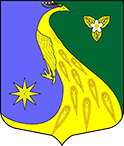 Скребловское сельское поселениеЛужского муниципального районаЛенинградской области
Совет депутатов
4 созывРЕШЕНИЕот 18 мая 2023 года                                        № 226О принятии Устава Скребловского сельского поселения Лужского муниципального района Ленинградской областиВ соответствии с Конституцией Российской Федерацией, федеральным законодательством, законодательством Ленинградской области и на основании части 3 статьи 44 Федерального закона от 6 октября 2003 года № 131-ФЗ «Об общих принципах организации местного самоуправления в Российской Федерации» совет  депутатов  Скребловского сельского поселения Лужского муниципального района Ленинградской областиРЕШИЛ:Принять Устав Скребловского сельского поселения Лужского муниципального района Ленинградской области (далее - Устав Скребловского сельского поселения), согласно приложению к настоящему решению.Направить Устав Скребловского сельского поселения в Главное управление Министерства юстиции Российской Федерации по Санкт-Петербургу и Ленинградской области для государственной регистрации.Устав Скребловского сельского поселения подлежит официальному опубликованию в официальном периодическом печатном издании - газета «Лужская правда. Скребловское сельское поселение» после государственной регистрации.Решение совета депутатов Скребловского сельского поселения от 15.12.2022 № 213 «О принятии Устава Скребловского сельского поселения Лужского муниципального района Ленинградской области» признать утратившим силу.Устав Скребловского сельского поселения вступает в силу с момента официального опубликования.Настоящее решение вступает в силу с момента принятия.Контроль за исполнением настоящего решения возложить на главу муниципального образования.Глава Скребловского сельского поселения,исполняющий полномочия председателясовета депутатов                                                                                          Е.Ю. Журавлева